Iryna 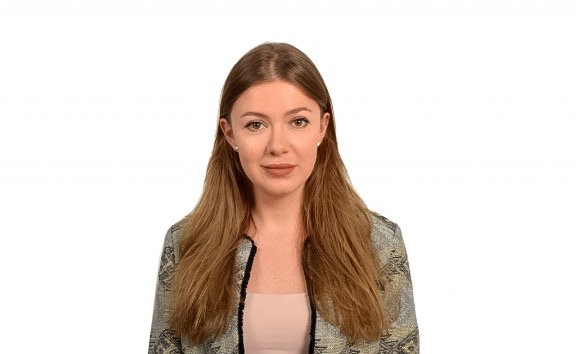 Iryna.316632@2freemail.comProfessional ExperienceEmirates Airlines                             					 January 2015 to May 2016   Customer Service RepresentativeTaking calls globally and assisting customers with their travel needs.Researching travel options & presenting the best deals based on client requirementsIssuing and amending of travel tickets. Offering and booking other services such as chauffeur driven cars, meals and seats etc...)Managing high valued customer profiles using the Emirates Customer Relationship Management System (CRM). Ability to achieve the Emirates sales targets and objectives. Consistently delivering on the Emirates brand promise by providing unrivalled customer experience.Tez Tour Travel Agency				               September 2013 to January  2015Travel ConsultantOffering holidays to a wide variety of long haul luxury destinations, including the Indian Ocean, Arabian Gulf, Egypt & Africa and Far East.Handling incoming calls from direct customers and travel trade. Ensure all bookings & reservations are processed accurately. Filing, photocopying and general administrative duties.Building strong relationships with clients. Up selling relevant add-ons, like, insurance, excursions, currency etc. Negotiating corporate and best rates with hotels.                  Education and TrainingBelarusian State Linguistic University, BelarusContemporary foreign languages, 2014Emirates Airline, United Arab Emirates Emirates Foundation programme Certificate                Computer Skills and LanguagesProficiency in  Microsoft office (Word, Excel, Outlook and PowerPoint)Fluent in Russian, English, Spanish. Basic knowledge of ArabicPersonal InformationDate of Birth: 12 February 1992Nationality: Belarussian Driving License: valid UAE